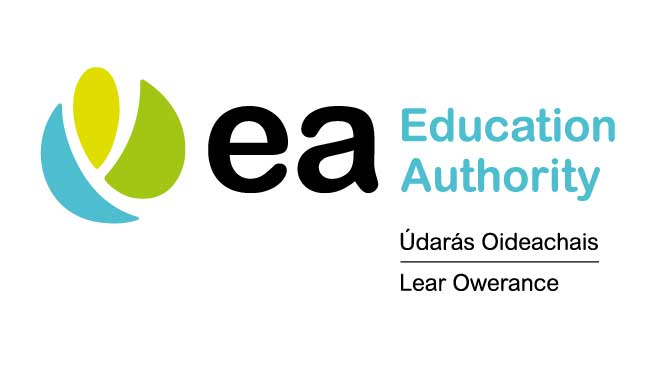 These Booklets can be found under the Transfer Booklet Folder of the Year 7 Parent Home Learning Support section of our St Catherine’s website.Dear Parent/Guardian,The Education Authority Youth Service had planned to deliver a Primary 7 New Beginnings Transition Programme in your child’s primary school in May/June 2020.  Unfortunately, due to COVID 19 the programme was cancelled.  As a youth work team, we have designed a New Beginnings Transition Pack and Memories Booklet for your child to reflect on their seven years in Primary school and begin to think about their transition to post primary in September 2020.  We understand the global pandemic can be a stressful time for everyone.  We hope you will be able to support and guide your son/daughter through the packs and discuss any worries/concerns that your child may be experiencing.  The Education Authority Youth Service is offering support /online activities for young people aged 9-25 years on the Stay Connected Programme.  Please see support services and helplines on the last page of the booklet.We would like to wish your son/daughter every success in their chosen post primary school.Your SincerelyShauna Mullan, Caoimhe McCafferty, Enya Quigley Strabane Area Youth Work Team